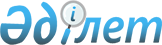 Аудандық мәслихаттың 2015 жылғы 23 желтоқсандағы № 37/270 "2016-2018 жылдарға арналған аудандық бюджет туралы" шешіміне өзгерістер мен толықтыру енгізу туралыМаңғыстау облысы Бейнеу аудандық мәслихатының 2016 жылғы 08 шілдедегі № 4/34 шешімі. Маңғыстау облысы Әділет департаментінде 2016 жылғы 27 шілдеде № 3100 болып тіркелді      РҚАО-ның ескертпесі.

      Құжаттың мәтінінде түпнұсқаның пунктуациясы мен орфографиясы сақталған.

      Қазақстан Республикасының 2008 жылғы 4 желтоқсандағы Бюджет кодексіне, Қазақстан Республикасының 2001 жылғы 23 қаңтардағы "Қазақстан Республикасындағы жергілікті мемлекеттік басқару және өзін-өзі басқару туралы" Заңына және Маңғыстау облыстық мәслихатының 2016 жылғы 5 шілдедегі №3/32 "Облыстық мәслихаттың 2015 жылғы 10 желтоқсандағы № 29/428 "2016-2018 жылдарға арналған облыстық бюджет туралы" шешіміне өзгерістер мен толықтырулар енгізу туралы" шешіміне (нормативтік құқықтық актілерді мемлекеттік тіркеу Тізілімінде №3079 болып тіркелген) сәйкес, Бейнеу аудандық мәслихаты ШЕШІМ ҚАБЫЛДАДЫ:

      1. Аудандық мәслихаттың 2015 жылғы 23 желтоқсандағы № 37/270 "2016-2018 жылдарға арналған аудандық бюджет туралы" шешіміне (нормативтік құқықтық актілерді мемлекеттік тіркеу Тізілімінде №2928 болып тіркелген, 2016 жылғы 11 қаңтарда "Әділет" ақпараттық -құқықтық жүйесінде жарияланған) мынадай өзгерістер енгізілсін:

      1 тармақ мынадай редакцияда жазылсын:

      "1. 2016-2018 жылдарға арналған аудандық бюджет тиісінше 1, 2 және 3 қосымшаларға сәйкес, оның ішінде 2016 жылға келесідей көлемдерде бекітілсін:

      кірістер – 8781499,0 мың теңге, оның ішінде:

      салықтық түсімдер бойынша – 2790493,0 мың теңге;

      салықтық емес түсімдер бойынша – 13452,2 мың теңге;

       негізгі капиталды сатудан түсетін түсімдер бойынша – 14288,0 мың

      теңге;

       трансферттер түсімдері бойынша – 5963265,8 мың теңге;

      шығындар – 8842190,5 мың теңге;

      таза бюджеттік кредиттеу – 68808,0 мың теңге, оның ішінде:

      бюджеттік кредиттер – 101808,0 мың теңге;

      бюджеттік кредиттерді өтеу – 33000,0 мың теңге;

      қаржы активтерімен операциялар бойынша сальдо – 0 теңге, оның ішінде:

      қаржы активтерін сатып алу – 0 теңге;

      мемлекеттік қаржы активтерін сатудан түсетін түсімдер – 0 теңге; 

      бюджет тапшылығы (профициті) – -129499,5 мың теңге;

      бюджет тапшылығын қаржыландыру (профицитін пайдалану) –129499,5 мың теңге.";

      2 тармақ жаңа редакцияда жазылсын:

      "2. Облыстық бюджеттен 2016 жылға аудан бюджетіне 1769754,8 мың теңге сомасында субвенция бөлінгені қаперге алынсын."; 

      5 тармақта: 

      бірінші абзац жаңа редакцияда жазылсын:

      "мектепке дейінгі білім беру ұйымдарында мемлекеттік білім беру тапсырысын іске асыруға – 251216,0 мың теңге;"; 

      жиырма бірінші абзац жаңа редакцияда жазылсын:

       "облыстық бюджет есебінен Толеп селосындағы балабақшаға бөлек корпус салу жұмыстары құрылысына – 83708,0 мың теңге;"; 

      жиырма бесінші абзац жаңа редакцияда жазылсын:

       "облыстық бюджет есебінен Боранқұл селосында электр желісін қайта құру және кеңейту жұмыстары құрылысына – 127077,0 мың теңге;"; 

      жиырма жетінші абзац жаңа редакцияда жазылсын:

      "аудандық маңызы бар қалаларда, кенттерде, ауылдарда, ауылдық округтерде автомобиль жолдары инфрақұрылымын дамыту бюджеттік бағдарламасы бойынша облыстық бюджеттен – 263504,0 мың теңге;"; 

      жиырма сегізінші абзац жаңа редакцияда жазылсын:

       "экономикалық тұрақтылықты қамтамасыз етуге – 101717,0 мың теңге;"; 

      келесі мазмұндағы жиырма тоғызыншы абзацпен толықтырылсын:

      "облыстық бюджет есебінен Бейнеу селосы Манашы орта мектебіне бөлек тұратын оқыту корпусының құрылысына – 89019,0 мың теңге.";

      2. "Бейнеу аудандық мәслихатының аппараты" мемлекеттік мекемесі (Б.Түйешиев) осы шешімнің әділет органдарында мемлекеттік тіркеуін, оның бұқаралық ақпарат құралдарында және "Әділет" ақпараттық-құқықтық жүйесінде ресми жариялануын қамтамасыз етсін.

      3. Көрсетілген шешімнің 1 қосымшасы осы шешімнің қосымшасына сәйкес жаңа редакцияда жазылсын. 

      4. Осы шешімнің орындалысын бақылау аудан әкімінің орынбасары Қ.Әбілшеевке жүктелсін. 

      5. Осы шешім 2016 жылдың 1 қаңтарынан бастап қолданысқа енгізілсін.



      "КЕЛІСІЛДІ"

      "Бейнеу аудандық экономика және қаржы бөлімі"

      мемлекеттік мекемесі басшысының міндетін атқарушы

      Б.Әзірханов

      "8" шілде 2016 жыл

 2016 жылға арналған бюджет
					© 2012. Қазақстан Республикасы Әділет министрлігінің «Қазақстан Республикасының Заңнама және құқықтық ақпарат институты» ШЖҚ РМК
				
      Сессия төрағасы

М.Қырымқұлов

      Аудандық мәслихат хатшысы

А.Ұлұқбанов
Бейнеу аудандық мәслихатының2016 жылғы 8 шілдедегі №4/34шешіміне қосымшаСан

Сын

Ішк Сын

Ерек

Атауы

Сомасы, мың теңге

1

1

1

1

2

3

1.КІРІСТЕР

8 781 499,0

1

Салықтық түсімдер

2 790 493,0

01

Табыс салығы

611 520,0

2

Жеке табыс салығы

611 520,0

03

Әлеуметтік салық

547 529,0

1

Әлеуметтік салық

547 529,0

04

Меншікке салынатын салықтар

1 589 009,0

1

Мүлікке салынатын салықтар

1 505 570,0

3

Жер салығы

6 276,0

4

Көлік құралдарына салынатын салық

76 685,0

5

Бірыңғай жер салығы

478,0

05

Тауарларға, жұмыстарға және қызметтерге салынатын ішкі салықтар

33 398,0

2

Акциздер

5 630,0

3

Табиғи және басқа да ресурстарды пайдаланғаны үшін түсетін түсімдер

12 900,0

4

Кәсіпкерлік және кәсіби қызметті жүргізгені үшін алынатын алымдар

14 620,0

5

Ойын бизнесіне салық

248,0

07

Басқа да салықтар

487,0

1

Басқа да салықтар

487,0

08

Заңдық маңызы бар әрекеттерді жасағаны және (немесе) оған уәкілеттігі бар мемлекеттік органдар немесе лауазымды адамдар құжаттар бергені үшін алынатын міндетті төлемдер

8 550,0

1

Мемлекеттік баж

8 550,0

2

Салықтық емес түсімдер

13 452,2

01

Мемлекеттік меншіктен түсетін кірістер

7 695,2

1

Мемлекеттік кәсіпорындардың таза кірісі бөлігінің түсімдері

168,0

4

Мемлекет меншігінде тұрған, заңды тұлғалардағы қатысу үлесіне кірістер

150,0

5

Мемлекет меншігіндегі мүлікті жалға беруден түсетін кірістер

7 318,0

7

Мемлекеттік бюджеттен берілген кредиттер бойынша сыйақылар

48,2

9

Мемлекет меншігінен түсетін басқа да кірістер

11,0

04

Мемлекеттік бюджеттен қаржыландырылатын, сондай-ақ Қазақстан Республикасы Ұлттық Банкінің бюджетінен (шығыстар сметасынан) ұсталатын және қаржыландырылатын мемлекеттік мекемелер салатын айыппұлдар, өсімпұлдар, санкциялар, өндіріп алулар

822,0

1

Мұнай секторы ұйымдарынан түсетін түсімдерді қоспағанда, мемлекеттік бюджеттен қаржыландырылатын, сондай-ақ Қазақстан Республикасы Ұлттық Банкінің бюджетінен (шығыстар сметасынан) ұсталатын және қаржыландырылатын мемлекеттік мекемелер салатын айыппұлдар, өсімпұлдар, санкциялар, өндіріп алулар

822,0

06

Басқа да салықтық емес түсiмдер

4 935,0

1

Басқа да салықтық емес түсiмдер

4 935,0

3

Негізгі капиталды сатудан түсетін түсімдер

14 288,0

03

Жерді және материалдық емес активтерді сату

14 288,0

1

Жерді сату

14 288,0

4

Трансферттердің түсімдері

5 963 265,8

02

Мемлекеттік басқарудың жоғары тұрған органдарынан түсетін трансферттер

5 963 265,8

2

Облыстық бюджеттен түсетін трансферттер

5 963 265,8

Ф. топ

Әкімші

Бағ

Кіші бағ

Атауы

Сомасы, мың теңге

1

1

1

1

2

3

2. ШЫҒЫНДАР

8 842 190,5

01

Жалпы сипаттағы мемлекеттiк қызметтер

474 298,8

112

Аудан (облыстық маңызы бар қала) мәслихатының аппараты

20 321,0

001

Аудан (облыстық маңызы бар қала) мәслихатының қызметін қамтамасыз ету жөніндегі қызметтер

20 321,0

122

Аудан (облыстық маңызы бар қала) әкімінің аппараты

210 643,0

001

Аудан (облыстық маңызы бар қала) әкімінің қызметін қамтамасыз ету жөніндегі қызметтер

210 643,0

123

Қаладағы аудан, аудандық маңызы бар қала, кент, ауыл, ауылдық округ әкімінің аппараты

140 520,0

001

Қаладағы аудан, аудандық маңызы бар қаланың, кент, ауыл, ауылдық округ әкімінің қызметін қамтамасыз ету жөніндегі қызметтер

140 520,0

Бейнеу селосы әкімінің аппараты

34 100,0

Боранқұл селолық округі әкімінің аппараты

18 480,0

Сам селолық округі әкімінің аппараты

9 919,0

Ноғайты селолық округі әкімінің аппараты

8 676,0

Тұрыш ауылдық округі әкімінің аппараты

9 205,0

Төлеп селолық округі әкімінің аппараты

8 821,0

Ақжігіт селолық округі әкімінің аппараты

13 989,0

Сыңғырлау селолық округі әкімінің аппараты

9 027,0

Есет селолық округі әкімінің аппараты

9 971,0

Сарға селолық округі әкімінің аппараты

9 309,0

Тәжен ауылы әкімінің аппараты

9 023,0

459

Ауданның (облыстық маңызы бар қаланың) экономика және қаржы бөлімі

1 061,0

003

Салық салу мақсатында мүлікті бағалауды жүргізу

1 061,0

458

Ауданның (облыстық маңызы бар қаланың) тұрғын үй-коммуналдық шаруашылығы, жолаушылар көлігі және автомобиль жолдары бөлімі

25 278,0

001

Жергілікті деңгейде тұрғын үй-коммуналдық шаруашылығы, жолаушылар көлігі және автомобиль жолдары саласындағы мемлекеттік саясатты іске асыру жөніндегі қызметтер

15 278,0

013

Мемлекеттік органның күрделі шығыстары

10 000,0

459

Ауданның (облыстық маңызы бар қаланың) экономика және қаржы бөлімі

26 937,0

001

Ауданның (облыстық маңызы бар қаланың) экономикалық саясаттын қалыптастыру мен дамыту, мемлекеттік жоспарлау, бюджеттік атқару және коммуналдық меншігін басқару саласындағы мемлекеттік саясатты іске асыру жөніндегі қызметтер 

26 937,0

486

Ауданның (облыстық маңызы бар қаланың) жер қатынастары, сәулет және қала құрылысы бөлімі

11 323,5

001

Жергілікті деңгейде жер қатынастары, сәулет және қала құрылысын реттеу саласындағы мемлекеттік саясатты іске асыру жөніндегі қызметтер

11 323,5

494

Ауданның (облыстық маңызы бар қаланың) кәсіпкерлік және өнеркәсіп бөлімі

12 003,0

001

Жергілікті деңгейде кәсіпкерлікті және өнеркәсіпті дамыту саласындағы мемлекеттік саясатты іске асыру жөніндегі қызметтер

12 003,0

801

Ауданның (облыстық маңызы бар қаланың) жұмыспен қамту, әлеуметтік бағдарламалар және азаматтық хал актілерін тіркеу бөлімі 

26 212,3

001

Жергілікті деңгейде жұмыспен қамту, әлеуметтік бағдарламалар және азаматтық хал актілерін тіркеу саласындағы мемлекеттік саясатты іске асыру жөніндегі қызметтер

26 212,3

02

Қорғаныс

7 657,0

122

Аудан (облыстық маңызы бар қала) әкімінің аппараты

7 657,0

005

Жалпыға бірдей әскери міндетті атқару шеңберіндегі іс-шаралар

7 657,0

03

Қоғамдық тәртіп, қауіпсіздік, құқықтық, сот, қылмыстық-атқару қызметі

4 264,9

458

Ауданның (облыстық маңызы бар қаланың) тұрғын үй-коммуналдық шаруашылығы, жолаушылар көлігі және автомобиль жолдары бөлімі

2 636,0

021

Елдi мекендерде жол қозғалысы қауiпсiздiгін қамтамасыз ету

2 636,0

499

Ауданның (облыстық маңызы бар қаланың) азаматтық хал актілерін тіркеу бөлімі 

1 628,9

001

Жергілікті деңгейде азаматтық хал актілерін тіркеу саласындағы мемлекеттік саясатты іске асыру жөніндегі қызметтер

1 628,9

04

Білім беру

5 047 121,0

464

Ауданның (облыстық маңызы бар қаланың) білім бөлімі

4 590 834,0

009

Мектепке дейінгі тәрбие мен оқыту ұйымдарының қызметін қамтамасыз ету

457 734,0

040

Мектепке дейінгі білім беру ұйымдарында мемлекеттік білім беру тапсырысын іске асыруға

251 216,0

003

Жалпы білім беру

3 808 041,0

006

Балаларға қосымша білім беру 

73 843,0

802

Ауданның (облыстық маңызы бар қаланың) мәдениет, дене шынықтыру және спорт бөлімі

55 458,0

017

Балалар мен жасөспірімдерге спорт бойынша қосымша білім беру

55 458,0

464

Ауданның (облыстық маңызы бар қаланың) білім бөлімі

196 492,0

001

Жергілікті деңгейде білім беру саласындағы мемлекеттік саясатты іске асыру жөніндегі қызметтер

20 741,0

005

Ауданның (облыстық маңызы бар қаланың) мемлекеттік білім беру мекемелер үшін оқулықтар мен оқу-әдiстемелiк кешендерді сатып алу және жеткізу

93 395,0

007

Аудандық (қалалалық) ауқымдағы мектеп олимпиадаларын және мектептен тыс іс-шараларды өткiзу

12 792,0

015

Жетім баланы (жетім балаларды) және ата-аналарының қамқорынсыз қалған баланы (балаларды) күтіп-ұстауға қамқоршыларға (қорғаншыларға) ай сайынға ақшалай қаражат төлемі

11 908,0

022

Жетім баланы (жетім балаларды) және ата-анасының қамқорлығынсыз қалған баланы (балаларды) асырап алғаны үшін Қазақстан азаматтарына біржолғы ақша қаражатын төлеуге арналған төлемдер

2 705,0

067

Ведомстволық бағыныстағы мемлекеттік мекемелерінің және ұйымдарының күрделі шығыстары

54 951,0

467

Ауданның (облыстық маңызы бар қаланың) құрылыс бөлімі

204 337,0

024

Бастауыш, негізгі орта және жалпы орта білім беру объектілерін салу және реконструкциялау

97 629,0

037

Мектепке дейiнгi тәрбие және оқыту объектілерін салу және реконструкциялау

106 708,0

06

Әлеуметтiк көмек және әлеуметтiк қамсыздандыру

454 398,8

451

Ауданның (облыстық маңызы бар қаланың) жұмыспен қамту және әлеуметтік бағдарламалар бөлімі

160 222,2

002

Жұмыспен қамту бағдарламасы

35 098,7

005

Мемлекеттік атаулы әлеуметтік көмек 

7 038,1

007

Жергілікті өкілетті органдардың шешімі бойынша мұқтаж азаматтардың жекелеген топтарына әлеуметтік көмек

95 178,1

010

Үйден тәрбиеленіп оқытылатын мүгедек балаларды материалдық қамтамасыз ету

1 890,0

014

Мұқтаж азаматтарға үйде әлеуметтiк көмек көрсету

5 921,6

016

18 жасқа дейінгі балаларға мемлекеттік жәрдемақылар

3 104,5

025

Өрлеу жобасы бойынша келісілген қаржылай көмекті енгізу

1 966,6

001

Жергілікті деңгейде халық үшін әлеуметтік бағдарламаларды жұмыспен қамтуды қамтамасыз етуді іске асыру саласындағы мемлекеттік саясатты іске асыру жөніндегі қызметтер 

9 393,8

011

Жәрдемақыларды және басқа да әлеуметтік төлемдерді есептеу, төлеу мен жеткізу бойынша қызметтерге ақы төлеу

630,8

801

Ауданның (облыстық маңызы бар қаланың) жұмыспен қамту, әлеуметтік бағдарламалар және азаматтық хал актілерін тіркеу бөлімі 

294 053,6

010

Мемлекеттік атаулы әлеуметтік көмек

9 215,9

016

18 жасқа дейінгі балаларға мемлекеттік жәрдемақылар

4 646,5

025

Өрлеу жобасы бойынша келісілген қаржылай көмекті енгізу

9 970,4

004

Жұмыспен қамту бағдарламасы

45 516,3

006

Ауылдық жерлерде тұратын денсаулық сақтау, білім беру, әлеуметтік қамтамасыз ету, мәдениет, спорт және ветеринар мамандарына отын сатып алуға Қазақстан Республикасының заңнамасына сәйкес әлеуметтік көмек көрсету

40 341,0

009

Үйден тәрбиеленіп оқытылатын мүгедек балаларды материалдық қамтамасыз ету

2 218,0

011

Жергілікті өкілетті органдардың шешімі бойынша мұқтаж азаматтардың жекелеген топтарына әлеуметтік көмек

138 117,9

014

Мұқтаж азаматтарға үйде әлеуметтiк көмек көрсету

7 984,4

017

Мүгедектерді оңалту жеке бағдарламасына сәйкес, мұқтаж мүгедектерді міндетті гигиеналық құралдармен және ымдау тілі мамандарының қызмет көрсетуін, жеке көмекшілермен қамтамасыз ету

35 174,0

018

Жәрдемақыларды және басқа да әлеуметтік төлемдерді есептеу, төлеу мен жеткізу бойынша қызметтерге ақы төлеу

869,2

458

Ауданның (облыстық маңызы бар қаланың) тұрғын үй-коммуналдық шаруашылығы, жолаушылар көлігі және автомобиль жолдары бөлімі

123,0

050

Қазақстан Республикасында мүгедектердің құқықтарын қамтамасыз ету және өмір сүру сапасын жақсарту жөніндегі 2012 - 2018 жылдарға арналған іс-шаралар жоспарын іске асыру

123,0

07

Тұрғын үй-коммуналдық шаруашылық

1 873 770,0

123

Қаладағы аудан, аудандық маңызы бар қала, кент, ауыл, ауылдық округ әкімінің аппараты

60 360,0

027

Жұмыспен қамту 2020 жол картасы бойынша қалаларды және ауылдық елді мекендерді дамыту шеңберінде объектілерді жөндеу және абаттандыру

60 360,0

464

Ауданның (облыстық маңызы бар қаланың) білім бөлімі

21 900,0

026

Жұмыспен қамту 2020 жол картасы бойынша қалаларды және ауылдық елді мекендерді дамыту шеңберінде объектілерді жөндеу

21 900,0

467

Ауданның (облыстық маңызы бар қаланың) құрылыс бөлімі

1 544 204,0

003

Коммуналдық тұрғын үй қорының тұрғын үйін жобалау және (немесе) салу, реконструкциялау

99 899,0

004

Инженерлік-коммуникациялық инфрақұрылымды жобалау, дамыту және (немесе) жайластыру

268 070,0

005

Коммуналдық шаруашылығын дамыту

4 453,0

058

Елді мекендердегі сумен жабдықтау және су бұру жүйелерін дамыту

1 171 782,0

123

Қаладағы аудан, аудандық маңызы бар қала, кент, ауыл, ауылдық округ әкімінің аппараты

247 306,0

008

Елді мекендердегі көшелерді жарықтандыру

46 140,0

Бейнеу селосы әкімінің аппараты

45 060,0

Боранқұл селолық округі әкімінің аппараты

768,0

Есет селолық округі әкімінің аппараты

312,0

009

Елді мекендердің санитариясын қамтамасыз ету

51 476,0

Бейнеу селосы әкімінің аппараты

50 076,0

Боранқұл селолық округі әкімінің аппараты

200,0

Сам селолық округі әкімінің аппараты

200,0

Төлеп селолық округі әкімінің аппараты

200,0

Ақжігіт селолық округі әкімінің аппараты

200,0

Есет селолық округі әкімінің аппараты

200,0

Сарға селолық округі әкімінің аппараты

200,0

Тәжен ауылы әкімінің аппараты

200,0

011

Елді мекендерді абаттандыру мен көгалдандыру

149 690,0

Бейнеу селосы әкімінің аппараты

149 690,0

08

Мәдениет, спорт, туризм және ақпараттық кеңістiк

247 932,0

467

Ауданның (облыстық маңызы бар қаланың) құрылыс бөлімі

4 000,0

008

Cпорт объектілерін дамыту 

4 000,0

802

Ауданның (облыстық маңызы бар қаланың) мәдениет, дене шынықтыру және спорт бөлімі

136 648,0

005

Мәдени-демалыс жұмысын қолдау

136 648,0

802

Ауданның (облыстық маңызы бар қаланың) мәдениет, дене шынықтыру және спорт бөлімі

7 681,0

007

Аудандық (облыстық маңызы бар қалалық) деңгейде спорттық жарыстар өткiзу

2 400,0

008

Әртүрлi спорт түрлерi бойынша аудан (облыстық маңызы бар қала) құрама командаларының мүшелерiн дайындау және олардың облыстық спорт жарыстарына қатысуы

5 281,0

470

Ауданның (облыстық маңызы бар қаланың) ішкі саясат және тілдерді дамыту бөлімі

30 304,0

001

Жергiлiктi деңгейде ақпарат, мемлекеттілікті нығайту және азаматтардың әлеуметтік оптимизімін қалыптастыру саласындағы мемлекеттік саясатты іске асыру жөніндегі қызметтер

11 428,0

004

Жастар саясаты саласында іс-шараларды іске асыру

17 506,0

005

Мемлекеттік ақпараттық саясат жүргізу жөніндегі қызметтер

1 370,0

802

Ауданның (облыстық маңызы бар қаланың) мәдениет, дене шынықтыру және спорт бөлімі

69 299,0

004

Аудандық (қалалық) кiтапханалардың жұмыс iстеуi

57 437,0

001

Жергілікті деңгейде мәдениет, дене шынықтыру және спорт саласында мемлекеттік саясатты іске асыру жөніндегі қызметтер

11 862,0

10

Ауыл, су, орман, балық шаруашылығы, ерекше қорғалатын табиғи аумақтар, қоршаған ортаны және жануарлар дүниесін қорғау, жер қатынастары

83 317,4

459

Ауданның (облыстық маңызы бар қаланың) экономика және қаржы бөлімі

18 629,0

099

Мамандардың әлеуметтік көмек көрсетуі жөніндегі шараларды іске асыру

18 629,0

474

Ауданның (облыстық маңызы бар қаланың) ауыл шаруашылығы және ветеринария бөлімі

24 243,0

001

Жергілікті деңгейде ауыл шаруашылығы және ветеринария саласындағы мемлекеттік саясатты іске асыру жөніндегі қызметтер

16 471,0

005

Мал көмінділерінің (биотермиялық шұңқырлардың) жұмыс істеуін қамтамасыз ету

1 500,0

006

Ауру жануарларды санитарлық союды ұйымдастыру

2 473,0

007

Қаңғыбас иттер мен мысықтарды аулауды және жоюды ұйымдастыру 

2 622,0

012

Ауыл шаруашылығы жануарларын сәйкестендіру жөніндегі іс-шараларды өткізу

1 177,0

463

Ауданның (облыстық маңызы бар қаланың) жер қатынастары бөлімі

2 445,4

001

Аудан (облыстық маңызы бар қала) аумағында жер қатынастарын реттеу саласындағы мемлекеттік саясатты іске асыру жөніндегі қызметтер

2 445,4

474

Ауданның (облыстық маңызы бар қаланың) ауыл шаруашылығы және ветеринария бөлімі

38 000,0

013

Эпизоотияға қарсы іс-шаралар жүргізу

38 000,0

11

Өнеркәсіп, сәулет, қала құрылысы және құрылыс қызметі

13 396,1

467

Ауданның (облыстық маңызы бар қаланың) құрылыс бөлімі

11 867,0

001

Жергілікті деңгейде құрылыс саласындағы мемлекеттік саясатты іске асыру жөніндегі қызметтер

11 867,0

468

Ауданның (облыстық маңызы бар қаланың) сәулет және қала құрылысы бөлімі

1 529,1

001

Жергілікті деңгейде сәулет және қала құрылысы саласындағы мемлекеттік саясатты іске асыру жөніндегі қызметтер

1 529,1

12

Көлiк және коммуникация

444 684,0

123

Қаладағы аудан, аудандық маңызы бар қала, кент, ауыл, ауылдық округ әкімінің аппараты

346 094,0

012

Аудандық маңызы бар қалаларда, кенттерде, ауылдарда, ауылдық округтерде автомобиль жолдарының инфрақұрылымын дамыту

328 178,0

013

Аудандық маңызы бар қалаларда, кенттерде, ауылдарда, ауылдық округтерде автомобиль жолдарының жұмыс істеуін қамтамасыз ету

17 916,0

458

Ауданның (облыстық маңызы бар қаланың) тұрғын үй-коммуналдық шаруашылығы, жолаушылар көлігі және автомобиль жолдары бөлімі

98 590,0

023

Автомобиль жолдарының жұмыс істеуін қамтамасыз ету

98 590,0

13

Басқалар

65 224,0

469

Ауданның (облыстық маңызы бар қаланың) кәсіпкерлік бөлімі

4 091,0

001

Жергілікті деңгейде кәсіпкерлікті дамыту саласындағы мемлекеттік саясатты іске асыру жөніндегі қызметтер

2 723,0

003

Кәсіпкерлік қызметті қолдау 

1 368,0

123

Қаладағы аудан, аудандық маңызы бар қала, кент, ауыл, ауылдық округ әкімінің аппараты

53 733,0

040

"Өңірлерді дамыту" Бағдарламасы шеңберінде өңірлерді экономикалық дамытуға жәрдемдесу бойынша шараларды іске асыру

53 733,0

459

Ауданның (облыстық маңызы бар қаланың) экономика және қаржы бөлімі

7 400,0

012

Ауданның (облыстық маңызы бар қаланың) жергілікті атқарушы органының резерві 

7 400,0

14

Борышқа қызмет көрсету

48,2

459

Ауданның (облыстық маңызы бар қаланың) экономика және қаржы бөлімі

48,2

021

Жергілікті атқарушы органдардың облыстық бюджеттен қарыздар бойынша сыйақылар мен өзге де төлемдерді төлеу бойынша борышына қызмет көрсету 

48,2

15

Трансферттер

126 078,3

459

Ауданның (облыстық маңызы бар қаланың) экономика және қаржы бөлімі

126 078,3

006

Нысаналы пайдаланылмаған (толық пайдаланылмаған) трансферттерді қайтару

11,3

007

Бюджеттік алып коюлар

120 287,0

051

Жергілікті өзін-өзі басқару органдарына берілетін трансферттер

5 780,0

3. ТАЗА БЮДЖЕТТІК КРЕДИТТЕУ

68 808,0

Бюджеттік кредиттер

101 808,0

10

Ауыл, су, орман, балық шаруашылығы, ерекше қорғалатын табиғи аумақтар, қоршаған ортаны және жануарлар дүниесін қорғау, жер қатынастары

101 808,0

459

Ауданның (облыстық маңызы бар қаланың) экономика және қаржы бөлімі

101 808,0

018

Мамандарды әлеуметтік қолдау шараларын іске асыруға берілетін бюджеттік кредиттер

101 808,0

Бюджеттік кредиттерді өтеу

33 000,0

5

Бюджеттiк кредиттердi өтеу

33 000,0

01

Бюджеттік кредиттерді өтеу

33 000,0

1

Мемлекеттік бюджеттен берілген бюджеттік кредиттерді өтеу

33 000,0

4. ҚАРЖЫ АКТИВТЕРІМЕН ОПЕРАЦИЯЛАР БОЙЫНША САЛЬДО

0,0

Қаржы активтерін сатып алу

0,0

Мемлекеттік қаржы активтерін сатудан түсетін түсімдер

0,0

5. БЮДЖЕТ ТАПШЫЛЫҒЫ (ПРОФИЦИТІ)

-129 499,5

6. БЮДЖЕТ ТАПШЫЛЫҒЫН ҚАРЖЫЛАНДЫРУ (ПРОФИЦИТІН ПАЙДАЛАНУ) 

129 499,5

Қарыздар түсімі

101 808,0

7

Қарыздар түсімі

101 808,0

01

Мемлекеттік ішкі қарыздар

101 808,0

2

Қарыз алу келісім-шарттары

101 808,0

Қарыздарды өтеу

33 000,0

16

Қарыздарды өтеу

33 000,0

459

Ауданның (облыстық маңызы бар қаланың) экономика және қаржы бөлімі

33 000,0

005

Жергілікті атқарушы органның жоғары тұрған бюджет алдындағы борышын өтеу

33 000,0

Бюджет қаражатының пайдаланылатын қалдықтары

60 691,5

8

Бюджет қаражатының пайдаланылатын қалдықтары

60 691,5

01

Бюджет қаражаты қалдықтары

60 691,5

1

Бюджет қаражатының бос қалдықтары

60 691,5

